Ken Archibald 7243 Hedgerow Ct., Canton,  MI  48187 (734) 644-0426 E-mail:  Ken@wheelforensics.comEducation: 1973-1978   	Bachelor of Science Degree in Engineering in Mechanics and Materials from                            Southern Illinois University • Continuing Education in Business Management and Continuum MechanicsCareer History: 1970-1972 	US Army, Sergeant in 2 years 1978-1983 	Firestone Wheel Products Agricultural Wheel Engineer: designed agricultural, off-road, and semi-truck wheels. 1983-1989 	 	Kelsey-Hayes Wheels Co.  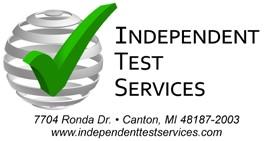 Wheel Product Engineer Manager, Steel Wheels 1989-1996 	Hayes Wheels Co. Director of Aluminum Wheel Engineering  1996-2022      	Independent Test Services, Owner/Operator A wheel structural fatigue business; passenger car and light truck wheel testing of wheel: structures, fastening systems, and environmental effects. See www.wheeltest.com for details. 2014-Present        Wheel Forensics Inc, Owner/Operator With 30+ years of experience in the wheel design and testing industry, uniquely qualified to offer consultation on numerous wheel related investigations. Professional Associations: 1983- Present 	Volunteer Member and Participant of Society of Automotive Engineers International (SAE). SAE is a global association of more than 128,000 engineers and related technical experts in the aerospace, automotive, and commercial vehicle industries. SAE’s core competencies are life-long learning and voluntary consensus standards development.History of Voluntary Participation with Society of Automotive Engineers International (SAE): 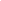 SAE Wheel Standards Committee Docs     	Participation 	  History of Membership    Years of Involvement Professional Accomplishments: 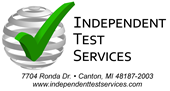 Wheel Patents: Full Face Wheel Assembly -5,360,261 (May 31, 1991) Method of Manufacturing a Full-Face Wheel Assembly -5,548,896 (Jan. 7, 1994) Bimetal Full Face Wheel – 5,421,642 (Jan 27, 1994) Vehicle Wheel having a Tinnerman Nut Clearance Groove -5,490,720 (Jan 27, 1994) Balancing Weight Attachment System for a vehicle wheel -5,564,792 (Aug 8, 1995) Publications: Archibald, K., Schnaidt, W., Wallace, R., and Archibald, K., "Minimum Cycle Requirement for SAE J2562," SAE Technical Paper 2014-01-0073, 2014, doi:10.4271/2014-01-0073. Archibald, K., Lee, W., Rotundo, R., Melara, M. et al., "Development of a Biaxial Fatigue Load File to Emulate the Services Demanded of a Motor Sport Vehicle," SAE Technical Paper 2012-01-0798, 2012, doi:10.4271/2012-01-0798 Archibald, K., Lee, W., and Brest, M., "J328 6061-T6 Load Factor Evaluation," SAE Technical Paper 2012-01-0793, 2012, doi:10.4271/2012-01-0793. Archibald, K., Archibald, K., and Neubauer, D., “Rationale and Methodology for Straightening A356-T6 Wheels,” SAE Technical Paper 2016-01-1573, 2016, doi: 10.4271/2016-01-1573 Expert Witness Experience: 2005: Testified in a ‘wheel off’ case in Lansing, Michigan.  Determined cause of accident, contrary to previous investigations belief.   2008: Developed methodology to test wheel fasteners in lawsuit to confirm that if lug nuts were torqued to 25 ft-lbs minimum, a “wheel-off” accident could have been eliminated. 2009 Melecia Thomas V King Motor Company of Coconut Creek Florida Case # 50 – 2008-CA – 041133MB2009: Testified at World Trade Organization in lawsuit held in Geneva, Switzerland between a Russian Wheel Manufacturer, and a Spanish Machine maker. The Tribunal voted in favor of my client. 2012: Faulkner V StarCraft Retained to determine if wheel distorted prior to accident.  Linn County Iowa, LALA 763412014: Luppino, et al. v. MBUSA, Civil Action No. 09-cv-5582 (JLL) (JAD) Retained to understand wheel flange damage 2016: Masud v. ITW State v. Green Case Retained to determine effect of putting Permatex anti-seize on studs of 1997 Dodge 3500 front extender separation.  Civil Action file # 13 A3006-62023: Guillen, Maurisia v. General Motors, LLC, et al. Retained to determine the failure mode of the aluminum wheel in question.2023: Estate of Jason Allen v Shrader Tire & Oil, et al Retained as the wheel expert to determine how a wheel fractured that caused the death of an individualJ175 Lateral Impact Sponsor- Member 1995-Present 20+ years J1204 Rec and Utility Trailer Sponsor- Member 2012-Present 3 years J328 Pass Car & Lt truck Perf Sponsor- Member 1986-Present 29 years J2530 Aftermarket wheels Member 2004-Present 10+ years J3010 Registration and Conformity Member 2014-Present 5 years J2315 Nut Seat Strength Sponsor- Member 1998-Present 20+ years J2316 Nut Seat system TvT Sponsor- Member  1998-Present 20+ years J1981 Road Hazard Impact Member 1994-Present 25+ years J1986 Balance Weights  Member 1996-Present 25 years J2562 Biaxial Fatigue Member 1997-Present 20+ years J3203 Wheels – Radial Impact Procedure – Road VehiclesSponsor- Member 2018-Present2 yearsJ3204 – Aftermarket Composite Wheels made of Matrix Material and Fiber Reinforcement intended for normal highway use – Pass Car Test Procedures and Performance RequirementsSponsor- Member2018-Present2 years